Avaliação de Exame de Qualificação de Dissertação ou Tese/ Avaliação da Defesa Pública de Dissertação ou TeseTÍTULO DA TESE OU DISSERTAÇÃONOME DO(A) MESTRANDO(A) OU DOUTORANDO(A)NOME DO(A) PROFESSOR (A) ORIENTADOR(A)SÚMULA DA AVALIAÇÃO DO(A) EXAMINADOR(A) I (comentários e críticas feitos)SÚMULA DA AVALIAÇÃO DO(A) EXAMINADOR(A) II (comentários e críticas feitos)SÚMULA DA AVALIAÇÃO DO(A) EXAMINADOR(A) III (comentários e críticas feitos)SÚMULA DA AVALIAÇÃO DO(A) EXAMINADOR(A) IV (comentários e críticas feitos)SÚMULA DA AVALIAÇÃO DO(A) EXAMINADOR(A) V (comentários e críticas feitos)SÚMULA DA AVALIAÇÃO DO (A) EXAMINADOR (A) AD HOC (ALUNO)AVALIAÇÃO FINAL(  ) Tese (Dissertação) qualificada em todos os itens(  ) Tese (Dissertação) qualificada com reservas devendo ser feitos os ajustes propostos. (  ) Tese (Dissertação) com sérias deficiências.Data e local:Nome legível do Examinador ad hoc:Assinatura: UNIVERSIDADE FEDERAL DA BAHIA - UFBAInstituto de Ciências da Saúde - ICSPrograma de Pós-Graduação Processos Interativos de Órgãos e Sistemas - PPGPIOS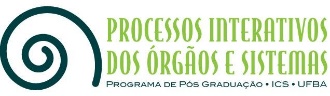 